New diaphragm pressure gauge for hygienic processesKlingenberg, March 2016. From hygienic case design to small process connections: WIKA has tailored its new PG43SA-S diaphragm pressure gauge to the requirements of sanitary applications.With this, there is now also a mechanical measuring instrument available for safe pressure monitoring in hygienic applications. Its measuring principle, with a flush welded diaphragm, enables mechanical pressure transmission, whereby the risk of product contamination through a transmission fluid is eliminated. As a result of its high overpressure safety, the instrument can also withstand critical process conditions.The operational flexibility of the PG43SA-S is supported through a large selection of small process connections − for example, to DIN 32676 (clamp) or to DIN 11864. Tested in accordance with 3-A Sanitary Standards, the pressure gauge with hygienic case is CIP, SIP and wash-down capable. It can thus be cleaned reliably and time-efficiently. An easily accessible zero adjustment on the top of the case enables calibration if needed.Number of characters: 1012Key word: PG43SA-SManufacturer:WIKA Alexander Wiegand SE & Co. KGAlexander-Wiegand-Straße 3063911 Klingenberg/GermanyTel. +49 9372 132-0Fax +49 9372 132-406vertrieb@wika.comwww.wika.deWIKA company photograph:WIKA has tailored its new PG43SA-S diaphragm pressure gauge to the requirements of sanitary applications.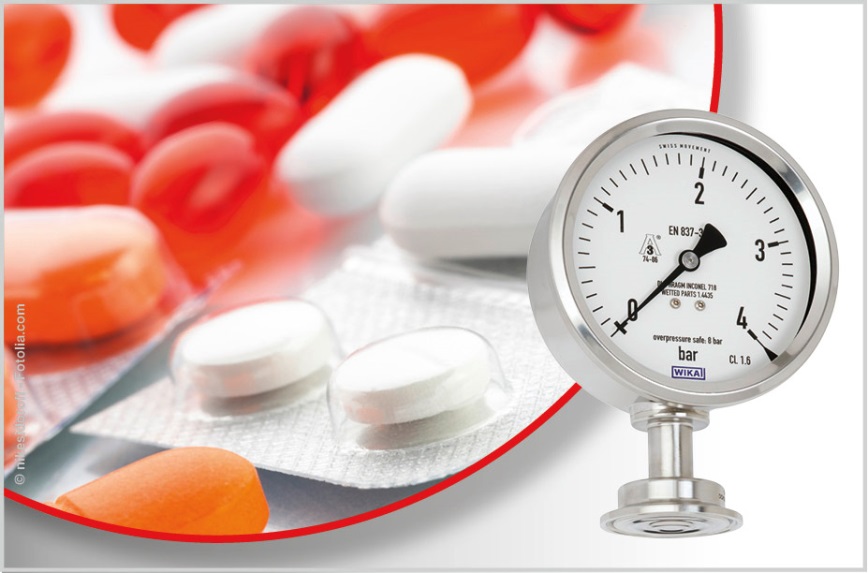 Edited by:WIKA Alexander Wiegand SE & Co. KGAndré Habel NunesMarketing ServicesAlexander-Wiegand-Straße 3063911 Klingenberg/GermanyTel. +49 9372 132-8010Fax +49 9372 132-8008010andre.habel-nunes@wika.comwww.wika.deWIKA press release 04/2016